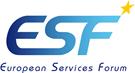 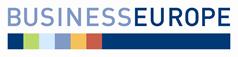 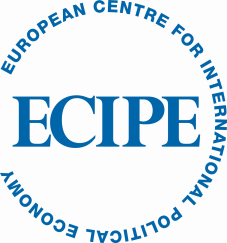 Servicification - Why free trade in services matter to manufacturingApril 25, 12:00 – 14:30Business Europe, Room Adenauer (Ground Floor), Avenue de Cortenbergh 168, 1000 BrusselsList of participants: First NameSurnameOrganizationEmanuelAdamTransatlantic Business Council (TBC)PaulAdamsonE!SharpMennoBartRusschen ConsultantsKsenijaBarysieneCECCMSophiaBengtssonConfederation of Swedish EnterpriseJulieBeraudUS Mission to the EUDominicBoucseinEUROCHAMBRESLanceBoxallCunsultantAlexBoydEuropean ParliamentPaulBrownellRed HatFlorenceBurtonMinistry of Economy (Belgium)AileenByrneTransatlantic Business CouncilEleonoraCatellaBUSINESSEUROPERameshChaitooUniversity of GentRaphaëlChauvelot-RattierRP de la France auprès de l'UEJesusCisnerosInsurance EuropeGiorgioCocchiEuropean CommissionFrisoCoppesBureau BrusselsCarstenDannöhlBUSINESSEUROPEHermancede la Bastidepernod ricardAuréliaDebruRenault EU DelegationMariaEdvardssonPermanent Representation of Sweden to the EULotharEhringEuropean CommissionErolEkizkuyuPermanent Delegation of Turkey to the EURobinEmmottThomsonReutersNiklasFagerlundEuropean Commission, DG CompetitionMarinaFolteaJapan Tobacco InternationalJoseFonsecaPMIDanielFurbyFipra InternationalFirst NameSurnameOrganizationMicheleGenoveseAPRE ItalyRashaGomaaEmbassy of Egypt - Commercial officePatriciaGonçalvesCIP - Confederation of Portuguese BusinessPierreGröningFTA - Foreign Trade AssociationJeroenHardenbolBUSINESSEUROPEIgnacioIruarrizagaEuropean CommissionHenrikIsaksonEuropean CommissionZeljkoIvancevicECS-BrusselsRalphKamphönerEuroCommerceMateKanderACEASimoKaretieEKLauraKoeneAPCO WorldwideArneKoeppelFTI ConsultingJakobKucharczykCCIAHendrikeKuehlTransatlantic Business CouncilMarkLangeMicrosoftEugenia CostanzaLaurenzaFratiniVergano - European LawyersGaëlLe RouxMouvement des Entreprises de FranceZhenhuaLIChinese Mission to the EUJiaLiuSINA FinanceGuidoLobranoBUSINESSEUROPEFrancescoLosappioApulia RegionAylinLusiUPSAnnetteMeijerDPDHLMinnaMelleriHyundai Motor CompanyDanielaMorghentiENPCKarimNardiniConfindustriaMiguelNarvaezMission of Mexico to the EUToshihikoOgushiUppsala UniversityMarkoPetrovicMission of the Republic of Serbia to the EUConstanzePickingUS ChamberCarloPirroneConfindustriaWinandQuaedvliegVNO-NCW/BusinessEuropeElizabethRobertsCBIStefanieRosKLM ROYAL DUTCH AIRLINESTomSallisCBIAlvaroSchweinfurthCEOEFrederikSeegerEupoean Express AssociationEdouardSimonEADSPer-ArvidSjogardEFTAKiticaSlade PavcicMISSON OF CROATIA TO THE EUVeronikaSmelaCEBREYangSongChinese Mission to the EUStephenStaceyHyundai Motor Company Brussels OfficeDinosStasinopoulosEuropean CommissionFirst NameSurnameOrganizationKristienStessensTaipei Representative OfficeMasayoshiTakideraHitachi, Ltd.AnetaToborikovaCEBREPagonaTsormpatzoudiSiemens AGAlessandraTucciEuropean CommissionYishiuanTzengCentral News AgencyPirjoValinoroPR of FinlandErikvan der MarelLSEMatthiesVerstegenBureau BrusselsDavidWEBBERPA Europe - Strategy Consulting & Public AffairsPiWegefeltDI - Confederation of Danish IndustryAlexanderWijnbergenABA bvNeeleyWilliamsEuropean ParliamentSteveWoolcockLSE